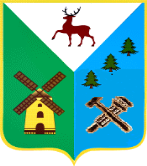 ЦЕНТРАЛЬНАЯ ПОСЕЛКОВАЯ АДМИНИСТРАЦИЯВОЛОДАРСКОГО МУНИЦИПАЛЬНОГО РАЙОНА НИЖЕГОРОДСКОЙОБЛАСТИПОСТАНОВЛЕНИЕот 23 сентября 2019 года                                                                                              №  110О внесении изменений в постановление от 06.05.2013г. № 37 «О порядке формирования и ведения реестра муниципальных услуг городского поселения р.п.Центральный»В соответствии с Федеральным законом от 06.10.2003 N 131-ФЗ "Об общих принципах организации местного самоуправления в Российской Федерации", распоряжением Правительства РФ от 25 апреля 2011 г. N 729-р "Об утверждении перечня услуг, оказываемых государственными и муниципальными учреждениями и другими организациями, в которых размещается государственное задание (заказ) или муниципальное задание (заказ), подлежащих включению в реестры государственных или муниципальных услуг и предоставляемых в электронной форме", Федеральным законом от 27.07.2010 N 210-ФЗ "Об организации предоставления государственных и муниципальных услуг", Постановление Российской Федерации от 15.06.2009г. № 478 «О единой системе информационно-справочной поддержки граждан и организаций по вопросам взаимодействия с органами исполнительной власти и органами местного самоуправления с использованием информационно-телекоммуникационной сети «Интернет», Центральная поселковая администрация Володарского муниципального района Нижегородской области  п о с т а н о в л я е т:1. Добавить в реестр муниципальных услуг, утвержденный постановлением от 06.05.2013г. №37 пункты следующего содержания:«16. Выдача разрешения на размещение нестационарных торговых объектов мелкорозничной сети на территории городского поселения рабочий поселок Центральный Володарского муниципального района Нижегородской области.Услуга предоставляется Центральной поселковой администрацией Володарского муниципального района Нижегородской области;Услуга предоставляется в соответствии:- Федеральный закон от 06.10.2003 № 131-ФЗ «Об общих принципах организации местного самоуправления в Российской Федерации»;- Федеральный закон от 28.12.2009 № 381-ФЗ «Об основах государственного регулирования торговой деятельности в Российской Федерации»;- Федеральный закон от 27.07.2010 № 210-ФЗ «Об организации предоставления государственных и муниципальных услуг»;- Федеральный закон от 23.06.2014 № 171-ФЗ «О внесении изменений в Земельный кодекс Российской Федерации и отдельные законодательные акты Российской Федерации»;- Приказ Федерального агентства по техническому регулированию и метрологии от 15.12.2009 № 771-ст «Национальный стандарт РФ ГОСТ Р 51773-2009 «Услуги торговли. Классификация предприятий торговли»;- Приказ Министерства промышленности, торговли и предпринимательства Нижегородской области от 13.09.2016 № 143 «О Порядке разработки и утверждения схем размещения нестационарных торговых объектов»;- Устав городского поселения р.п.Центральный  Володарского муниципального района Нижегородской области;- Правила работы объектов мелкорозничной сети на территории городского поселения рабочий поселок Центральный Володарского муниципального района Нижегородской области;- Схема размещения нестационарных торговых объектов на территории городского поселения рабочий поселок Центральный Володарского муниципального района Нижегородской области;- Реестр муниципальных услуг Центральной поселковой администрации Володарского муниципального района Нижегородской области.17. Заключение договоров на размещение киосков, павильонов, летних кафе на территории городского поселения рабочий поселок Центральный Володарского муниципального района Нижегородской области.Услуга предоставляется Центральной поселковой администрацией Володарского муниципального района Нижегородской области;Услуга предоставляется в соответствии:- Федеральный закон от 06.10.2003 № 131-ФЗ «Об общих принципах организации местного самоуправления в Российской Федерации»;- Федеральный закон от 28.12.2009 № 381-ФЗ «Об основах государственного регулирования торговой деятельности в Российской Федерации», - Федеральный закон от 27.07.2010 № 210-ФЗ «Об организации предоставления государственных и муниципальных услуг»;- Федеральный закон от 23.06.2014 № 171-ФЗ «О внесении изменений в Земельный кодекс Российской Федерации и отдельные законодательные акты Российской Федерации»;- Приказ Федерального агентства по техническому регулированию и метрологии от 15.12.2009 № 771-ст «Национальный стандарт РФ ГОСТ Р 51773-2009 «Услуги торговли. Классификация предприятий торговли»;- Закон Нижегородской области от 11.05.2010 № 70-З «О торговой деятельности в Нижегородской области»;- Постановление Правительства Нижегородской области от 22.03.2006 № 89 «Об утверждении Типовых правил работы объектов мелкорозничной сети на территории Нижегородской области»; - Приказ Министерства промышленности, торговли и предпринимательства Нижегородской области от 13.09.2016 № 143 «О Порядке разработки и утверждения схем размещения нестационарных торговых объектов»;- Устав городского поселения р.п.Центральный  Володарского муниципального района Нижегородской области;- Правила работы объектов мелкорозничной сети на территории городского поселения рабочий поселок Центральный Володарского муниципального района Нижегородской области;- Схема размещения нестационарных торговых объектов на территории городского поселения рабочий поселок Центральный Володарского муниципального района Нижегородской области;- Реестр муниципальных услуг Центральной поселковой администрации Володарского муниципального района Нижегородской области.- Положения о межведомственной комиссии в сфере потребительского рынка и услуг на территории городского поселения рабочий поселок Центральный Володарского муниципального района Нижегородской области.»2. Настоящее постановление опубликовать (обнародовать) установленным порядком.3. Настоящее постановление вступает в силу после официального опубликования (обнародования).4. Контроль за исполнением настоящего постановления оставляю за собой.Глава Центральной поселковой администрации                                                           О.В.Кузьмина 